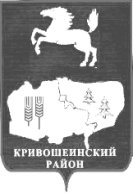 АДМИНИСТРАЦИЯ КРИВОШЕИНСКОГО РАЙОНАПОСТАНОВЛЕНИЕ24.06.2019                                         с. Кривошеино                                                    №362Томской областиОб установлении расходных обязательств для выполнения работ по созданию мест (площадок) накопления твердых коммунальных отходов в рамках государственной программы «Воспроизводство и использование природных ресурсов Томской области»В соответствии с Федеральным Законом от 06.10.2013 № 131-ФЗ «Об общих принципах организации местного самоуправления в Российской Федерации», решением Думы Кривошеинского района от 27.12.2018 № 247 «Об утверждении бюджета муниципального образования Кривошеинский район на 2019 год и плановый период 2020 и 2021 годов»,Постановляю:1.Установить расходные обязательства муниципального образования Кривошеинский район для выполнения работ по созданию мест (площадок) накопления твердых коммунальных отходов в рамках государственной программы «Воспроизводство и использование природных ресурсов Томской области» (далее – «государственная программа») за счет средств субсидии из областного бюджета.2.Утвердить объем иного межбюджетного трансферта из областного бюджета для выполнения работ по созданию мест (площадок) накопления твердых коммунальных отходов в рамках государственной программы, в сумме  1 651 500 (один миллион шестьсот пятьдесят одна тысяча пятьсот) рублей и софинансирование из местного бюджета в объеме 1 651 500 ( один миллион шестьсот пятьдесят одна тысяча пятьсот) рублей.3.Уполномоченным органом по исполнению бюджетного обязательства определить Администрацию Кривошеинского района.4.Настоящее постановление вступает в силу с даты его подписания.5.Опубликовать настоящее постановление в Сборнике нормативных актов Администрации Кривошеинского района и разместить на официальном сайте муниципального образования Кривошеинский район в сети «Интернет». 6. Контроль за исполнением настоящего постановления возложить на заместителя Главы Кривошеинского района по вопросам ЖКХ, строительства, транспорта, связи, ГО и ЧС.Глава Кривошеинского района	(Глава Администрации)			                                                           С.А. ТайлашевЧеркашина Екатерина Евгеньевна (838251)2-10-31  Управление финансов, Прокуратура, Департамент природных ресурсов и охраны окружающей среды Томской области.